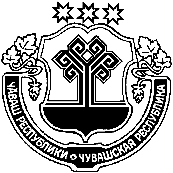  Собрание депутатов Красночетайского района р е ш и л о:1. Внести  в решение Собрания депутатов Красночетайского района Чувашской Республики от 09.12.2021 № 08 «О назначении публичных слушаний    по вопросу о преобразовании муниципальных образований путем объединения всех поселений, входящих                 в состав Красночетайского района Чувашской Республики, и наделения вновь образованного муниципального образования статусом муниципального округа с наименованием Красночетайский муниципальный округ Чувашской Республики с административным центром: село Красные Четаи» следующее изменение:Пункт 2 изложить  в следующей редакции:   «2. Назначить проведение публичных слушаний по вопросу о преобразовании муниципальных образований на 25 января 2022 года в 17часов 00 минут».2. Настоящее решение вступает в силу после его официального опубликования в информационном издании «Вестник Красночетайского района».Заместитель Председателя Собрания депутатовКрасночетайского района                                                                                В.А. Кашкиров                                               ЧУВАШСКАЯ РЕСПУБЛИКА СОБРАНИЕ ДЕПУТАТОВ КРАСНОЧЕТАЙСКОГО РАЙОНАЧĂВАШ РЕСПУБЛИКИХĔРЛĔ ЧУТАЙ  РАЙОНĔНДЕПУТАТСЕН ПуХăВĕРЕШЕНИЕ  28.12.2021  03 №  с. Красные ЧетаиЙЫШĂНУ   28.12.2021  03 №                           Хĕрлĕ Чутай  салиО внесении изменения в решение Собрания депутатов Красночетайского района Чувашской Республики от 09.12.2021 № 08 «О назначении публичных слушаний                    по вопросу о преобразовании муниципальных образований путем объединения всех поселений, входящих                 в состав Красночетайского района Чувашской Республики, и наделения вновь образованного муниципального образования статусом муниципального округа с наименованием Красночетайский муниципальный округ Чувашской Республики с административным центром: село Красные Четаи»